Spinata Grande™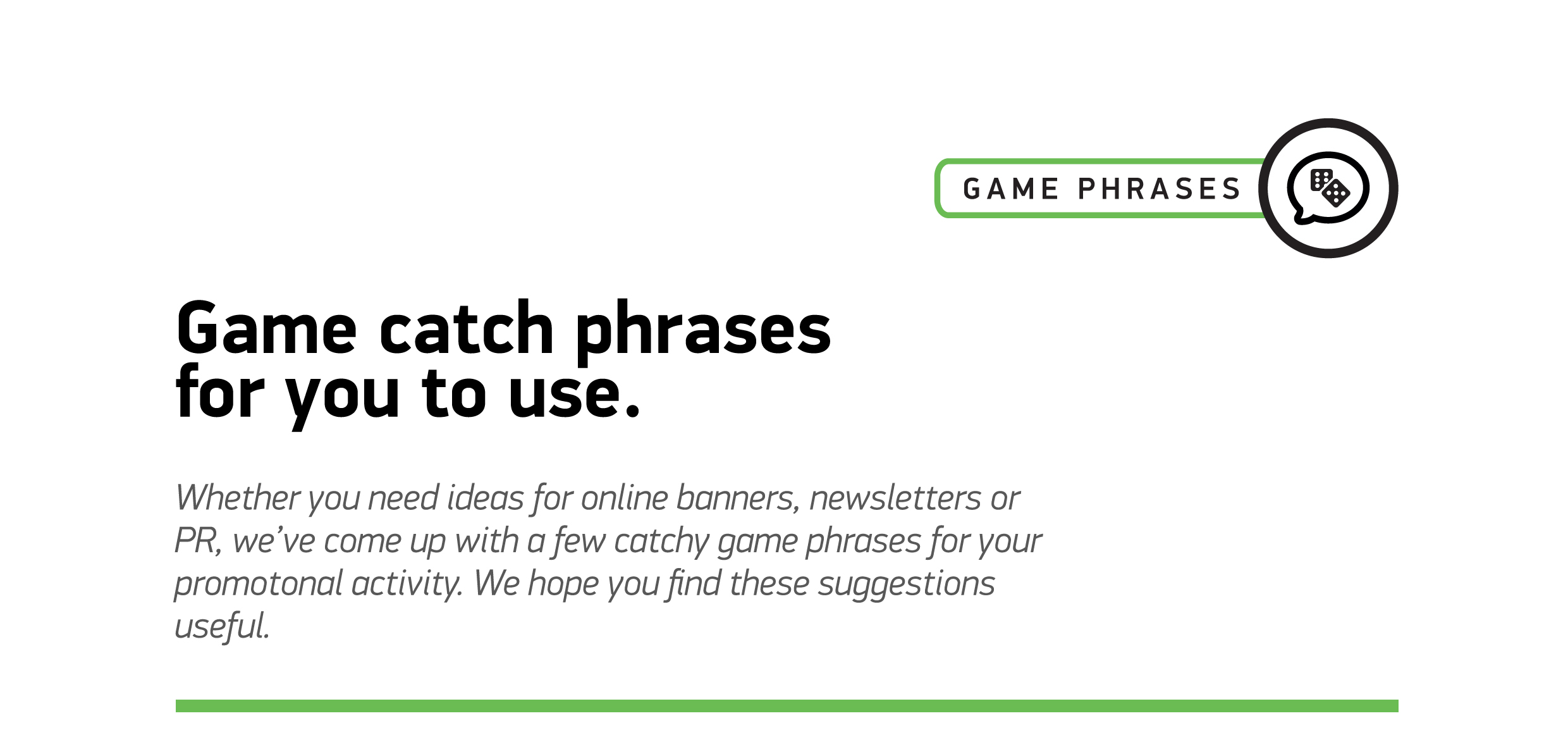 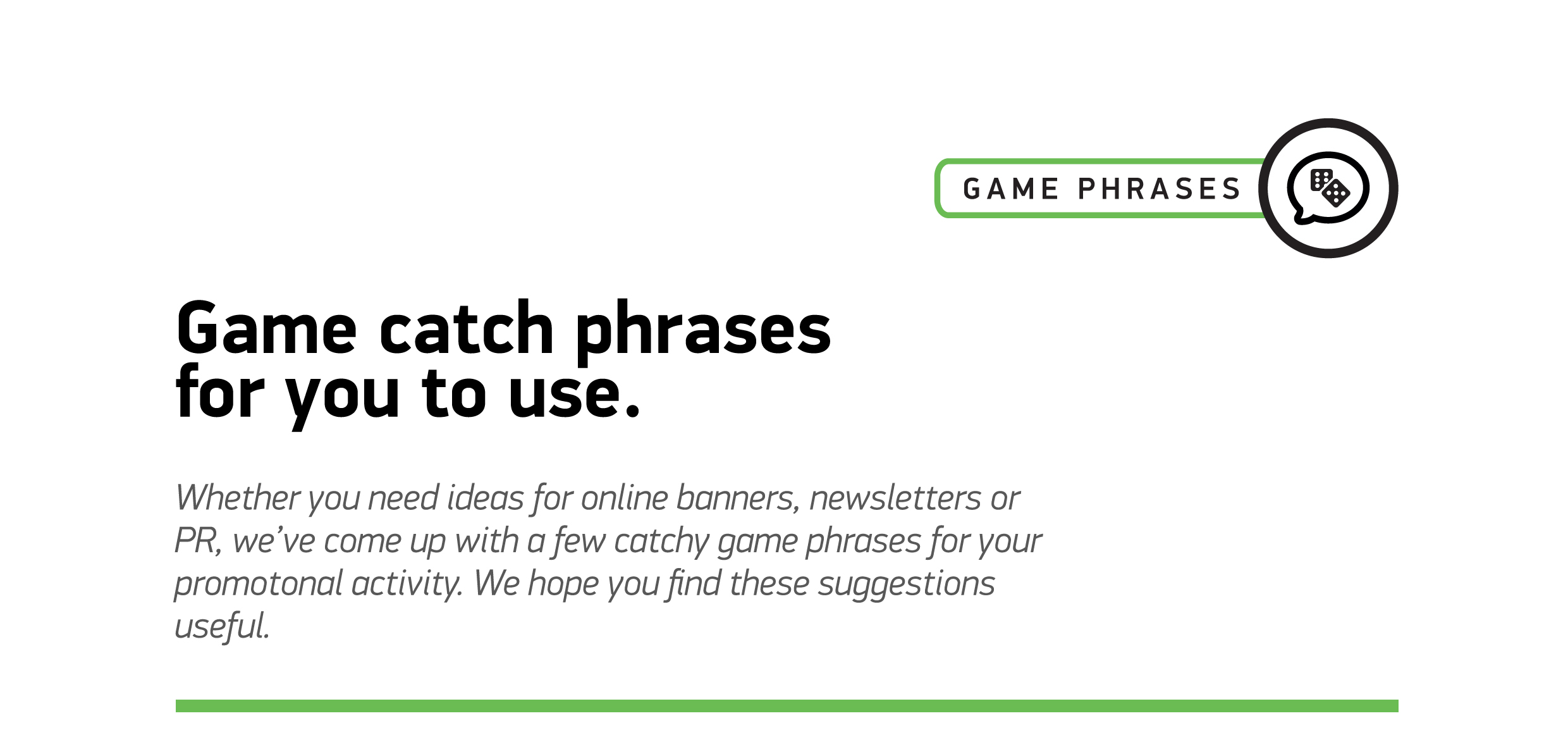 1Reel in the riches of Spinata Grande2Spinata Grande will bring you slots of fun and fortune!3Fancy a big break? Check out Spinata Grande!4Spinate Grande - for a smashing good time!5Smashing big wins will rumble the reels in Spinata Grande6Have a crack at our new slot Spinata Grande…7Blast your way to a colourful fortune!